Komisija za provedbu oglasaBroj:  7 Su-536/2022-10Varaždin, 25. siječnja 2023. Na temelju članka 51. Zakona o državnim službenicima (NN 49/12 - pročišćeni tekst, 37/13, 38/13, 1/15, 138/15 - Odluka USRH, 61/17, 70/19, 98/19 i 141/22) i članka 8. Uredbe o raspisivanju i provedbi javnog natječaja i internog oglasa u državnoj službi (NN 78/17 i 89/19) Komisija za provedbu oglasa objavljenog 5. siječnja 2023. na web stranici Ministarstva pravosuđa i uprave www.mpu.gov.hr, web stranici Hrvatskog zavoda za zapošljavanje Ispostava Varaždin te web stranici ovog suda za radno mjesto administrativni referent – sudski zapisničar – 2 (dva) izvršitelja/ica na određeno vrijeme, objavljuje:OBAVIJEST KANDIDATIMAO DANU ODRŽAVANJA I NAČINU PROVEDBEPOSTUPKA TESTIRANJAza radno mjesto administrativni referent – sudski zapisničar – na određeno vrijeme  Testiranje će se održati 2. veljače 2023. s početkom u 9,00 sati u Općinskom sudu u Varaždinu, soba 10 - prizemlje, na adresi Varaždin, Braće Radić 2.	Na testiranje se pozivaju svi kandidati koji ispunjavaju formalne uvjete iz oglasa. Obavijest o testiranju objavljuje se na web stranici Općinskog suda u Varaždinu i Ministarstva pravosuđa i uprave, te na e-oglasnoj ploči suda.	Na temelju članka 10. Uredbe o raspisivanju i provedbi javnog natječaja i internog oglasa u državnoj službi ("Narodne novine" broj 78/17 i 89/19) smatra se da je kandidat koji nije pristupio testiranju povukao prijavu na oglas i više se ne smatra kandidatom.SADRŽAJ TESTIRANJA: 1) Testiranje rada na računalu-poznavanje daktilografije (diktat u trajanju od 5 minuta).2) Razgovor (intervju) kandidata s komisijom za provedbu oglasa. POSTUPAK TESTIRANJA – PRAVILA TESTIRANJA I NAČIN BODOVANJA: Testiranju mogu pristupiti samo kandidati koji dođu u zakazano vrijeme.Po dolasku na testiranje od svakog kandidata bit će zatraženo da predoči odgovarajuću identifikacijsku ispravu, radi utvrđenja identiteta kandidata. Testiranju ne mogu pristupiti kandidati koji ne mogu dokazati identitet, osobe koje ne ispunjavaju formalne uvjete oglasa, te osobe za koje se utvrdi da nisu podnijele prijavu na oglas za radno mjesto za koje se obavlja testiranje.	Nakon što se utvrdi identitet kandidata pristupit će se testiranju rada na računalu - poznavanje daktilografije.Kandidati su dužni pridržavati se utvrđenog vremena i rasporeda testiranja. Za vrijeme testiranja rada na računalu i pismene provjere znanja i sposobnosti kandidati ne smiju:a) koristiti mobitel ili druga komunikacijska sredstva,b) napuštati prostoriju u kojoj se vrši provjera znanja,c) razgovarati s ostalim kandidatima ili na drugi način remetiti mir i red.Kandidati koji bi se ponašali neprimjereno ili bi prekršili jedno od gore navedenih pravila bit će udaljeni s testiranja, a njihov postignuti rezultat Komisija neće priznati niti ocijeniti. Prva faza testiranja - provjera znanja daktilografije i rada na računalu Provjera se obavlja utvrđivanjem sposobnosti brzine i točnosti pisanja po diktatu u trajanju od 5 minuta na osobnom računalu.	Uspješnost u diktatu će se bodovati bodovima od 0 do 10 bodova, a rezultat se ostvaruje na osnovu postignutih netto udaraca u minuti. Za svaku učinjenu pogrešku oduzima se 25 udaraca.	Bodovanje se vrši prema tablici:NETTO UDARCI U MINUTI – BROJ BODOVA- od 0 do 90 - 1 bod - od 91 do110 - 2 boda- od 111 do 130 - 3 boda- od 131 do 150 - 4 boda- od 151 do 170 - 5 bodova- od 171 do 190 - 6 bodova- od 191 do 210 - 7 bodova- od 211 do 230 - 8 bodova- od 231 do 250 - 9 bodova- od 251 i više otkucaja - 10 bodova.	Smatra se da je kandidat položio provjeru ovog znanja i vještine ako je kod provjere ostvario najmanje 5 bodova, što je 50 % ukupnog broja bodova.	Razgovor (intervju)Kandidati koji su uspješno položili praktični dio testiranja (ako je dobio najmanje 5 bodova) pristupit će razgovoru s Komisijom (intervju). Komisija kroz razgovor s kandidatima utvrđuje interese, profesionalne ciljeve i motivaciju kandidata za rad u državnoj službi, te utvrđuje i stečeno radno iskustvo u struci i rezultate ostvarene u njihovu dotadašnjem radu. Rezultati razgovora bit će vrednovani na isti način kao i uspješnost rada na računalu i pisani test, odnosno svaki kandidat može dobiti od nula do deset (0-10) bodova.Nakon provedenog testiranja i razgovora (intervjua), Komisija će utvrditi Rang listu kandidata prema ukupnom broju bodova ostvarenih na testiranju i razgovoru (intervjuu). Komisija dostavlja čelniku tijela izvješće o provedenom postupku koje potpisuju svi članovi Komisije. Uz izvješće se prilaže rang lista kandidata prema ukupnom broju bodova ostvarenih na testiranju i razgovoru. O rezultatima oglasa kandidati/kinje će biti obaviješteni objavom rješenja o prijemu u državnu službu izabranog kandidata na web-stranici Ministarstva pravosuđa i uprave Republike Hrvatske (www.mpu.gov.hr) i na web stranici Općinskog suda u Varaždinu (sudovi.pravosudje.hr/osvz).Dostava svim kandidatima smatra se obavljenom istekom osmog dana od objave na web-stranici Ministarstva pravosuđa i uprave.Protiv rješenja o prijemu u državnu službu kandidat ima pravo podnijeti žalbu Odboru za državnu službu u roku 15 dana od dana dostave rješenja.Svi kandidati prijavljeni na oglas imaju pravo uvida u dokumentaciju koja se odnosi na oglas.Komisija za provedbu oglasa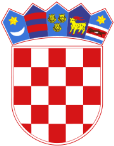 Republika HrvatskaOpćinski sud u VaraždinuVaraždin, Braće Radić 2